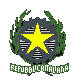 Ministero dell’ Istruzione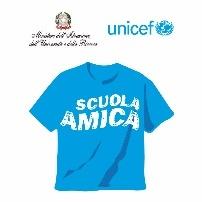 Istituto Comprensivo di Zelo Buon PersicoVia F.lli Cervi 1 – 26839 Zelo Buon PersicoTel: 02 90659917 Fax: 02 91767620C.F. 92503580158 – Cod. Mecc. LOIC805006Sito: www.iczelobp.edu.ite-mail: LOIC805006@istruzione.it mailto:ic.zelobp@tiscali.it , LOIC805006@pec.istruzione.itProt. NumeroZelo Buon Persico, 19.05.2020Il DIRIGENTEVisto il dlgs 62/2017, concernente Esami di Stato e valutazione nel primo ciclo;Vista l’OM circa l’Esame di Stato del primo ciclo per l’anno scolastico 2019/2020 del 16.05.2020;In base ai lavori condotti dai Dipartimenti e dalle commissioni;Assunte le relative Delibere dal Collegio docenti in data 18.05.2020;EMANALE INDICAZIONI PER LE VALUTAZIONI FINALI E PER L’ESPLETAMENTO DELL’ESAME DI STATO APPROVATE DALL’ISTITUTO, COMPRENSIVE DEI CRITERI DI VALUTAZIONE;ESAME DI STATOGLI ELABORATI SARANNO CONSEGNATI ENTRO IL 31.05.2020 AI COORDINATORI E SARANNO PRESENTATI SECONDO IL CALENDARIO CHE VERRA FORMULATO E COMUNQUE A PARTIRE DAL 10.06.2020GRIGLIA  VALUTAZIONE ELABORATO GRIGLIA VALUTAZIONE ELABORATO DSA /BES (da ritenersi orientativa per la conduzione della valutazione)GIUDIZIO COLLEGIALE SUL COLLOQUIO DI PRESENTAZIONE ELABORATO GIUDIZIO COLLEGIALE SUL COLLOQUIO DI PRESENTAZIONE ELABORATO  DSA/	BESGRIGLIA VALUTAZIONE COMPLESSIVA DEL PERCORSO E DELL’ESAME EX art. 7 dell’ORDINANZA del 16.05.2020IL DIRIGENTE SCOLASTICO (prof. Paolo Antonucci)Congruenza tra titolo e contenutoPiena   Adeguata ApprossimativaMinima Limitata FormaCorretta e scorrevoleCorrettaSemplice e con alcuni erroriCon errori ripetutiStentata Capacità di operare collegamenti Piena e sicuraAdeguata  Limitata Difficoltosa Assente  Capacità di riflessione e spirito criticoPiena e sicuraAdeguata   Limitata Difficoltosa Assente  TrattazioneAmpia, personale e originale Completa Essenziale Schematica Limitata Competenza digitalePiena   Adeguata ApprossimativaMinima Limitata Congruenza tra titolo e contenutoPiena   Adeguata ApprossimativaMinima Limitata Capacità di operare collegamenti Piena e sicuraAdeguata  Limitata Difficoltosa Assente  Capacità di riflessione e spirito criticoPiena e sicuraAdeguata   Limitata Difficoltosa Assente  TrattazionePersonale e originale Completa Essenziale Schematica Limitata Competenza digitalePiena   Adeguata ApprossimativaMinima Limitata Il   candidato ha condotto il colloquio Il   candidato ha condotto il colloquio  Con sicurezza e tranquillitàCon autonomia In modo abbastanza autonomoCon  una certa emotività In maniera non sempre sicuraCon insicurezza e, a tratti in modo confusoutilizzando un lessico utilizzando un lessico Ricco e appropriato                                               Adeguato e corretto                                              Abbastanza corretto                                               Generico e semplice ma adeguato                      Povero e imprecisonon adeguatoNell’esposizione  Nell’esposizione  ha saputo  rielaborare i contenuti in modo critico e autonomoha saputo organizzare in modo logico e coerente i contenuti  ha saputo organizzare i contenuti con una certa coerenza si è limitato ad una  pedissequa riproposizione dei contenti  ha proposto i contenuti limitandosi alle informazioni più semplici i contenuti sono stati proposti in modo confuso La capacità di argomentazione e  riflessione sono risultateLa capacità di argomentazione e  riflessione sono risultateSignificativeAutonome AdeguateParzialmente accettabili  EssenzialiModesteGIUDIZIO SINTETICO:GIUDIZIO SINTETICO:Il   candidato ha condotto il colloquio Il   candidato ha condotto il colloquio  Con sicurezza e tranquillitàIn modo autonomo In modo abbastanza autonomoCon una certa emotività Con insicurezza Nell’esposizione Nell’esposizione ha saputo  esporre i contenuti in modo coerente ha saputo organizzare i contenuti con una certa coerenza Ha proposto i contenuti in modo semplice Si è limitato alla lettura della   mappa logicaI contenuti sono stati proposti in modo confuso La capacità di riflessione è  risultataLa capacità di riflessione è  risultataAutonomaAdeguataAbbastanza adeguataEssenzialeModestaGIUDIZIO SINTETICO:GIUDIZIO SINTETICO:Valutazione punteggio esamePrimo anno   Secondo anno Terzo AnnoElaboratoPercentuale25%25%35%15%TOTALE 